Soru 1Choose the correct option to complete the paragraph.Luke, Rosy, Carol, Ryan and Sandy are very good and old friends, but they have different movie tastes. They are always in trouble about what to watch because Carol likes ...... movies because there is high energy, races, rescues and special effects in them. Rosy likes ...... because she likes watching realistic characters and real- life situations. Luke likes ...... because there are always frightening scenes, a shocking finale, ghosts and monsters in them. Ryan likes ...... because he likes watching the futuristic technology, distant planets and aliens. Sandy likes ...... movies because she likes watching emotional stories of people.A) horror/ romantic/ action/ drama/ sci-fi
B) sci-fi/ action/ horror/ drama/ romantic
C) action / drama/ horror/ sci-fi/ romantic
D) romantic/ horror/ sci-fi/ drama/ action
E) drama/ sci-fi/ horror/ action/ romantic

Soru 2Choose the correct option to complete the dialogue.Dave: ...... join my garden party next week?Susan: OK, I will be there.A) Do you fancy
B) Do you mind
C) Do you like
D) Would you like to
E) Would you mind

Soru 3Answer the question according to the information in the parenthesis.What time do you get up? (08:30 a.m.)A) At eight past thirty
B) At thirty to eight
C) At half past eight
D) At thirteen past eight
E) At thirteen to eight

Soru 4Choose the correct option to complete the sentence.Jeremy ...... for school before breakfast every weekday. He wears his school uniform.A) goes shopping
B) has lunch
C) takes photos
D) watches TV
E) gets dressed

Soru 5Choose the correct option to complete the sentence.I live in Istanbul, but my sister lives in Kars so we ...... see each other.A) generally
B) always
C) often
D) hardly ever
E) usually

Soru 6Choose the correct option to complete the sentence.She is bad at singing means ...... well.A) She can sing a song
B) She hates singing
C) She can’t sing a song
D) She loves singing
E) She can be a singer

Soru 7Choose the correct option to complete the sentence.Can you speak slowly please? I ...... English and I ...... understand you well.A) am / do
B) am not / don’t
C) don’t / can
D) can’t / do
E) do / don’t
Soru 8Choose the correct option to complete the dialogue.Millie: Comedy films are always my favourite because there are funny and entertaining events in them.  What about you, Noah?Noah: Well, ...... . I think they are boring, but I’m crazy about sci-fi. Future technology, robots, flying cars are my fields of interest. A) I’m really into them
B) I enjoy them
C) They are my favourite
D) I’m crazy about them
E) I really don’t like them
Soru 9Answer the question according to the text below.Polar bears are wild and furry. They are beautiful and powerful animals. They weigh between 700 and 900 kg but they are fast runners. Their average length is around 206 cm. They can live in freezing cold. Their thick fur can keep them warm in winter. Polar bears are big mammals. They can smell from up to 16 km away. They can swim very well. They are carnivorous and they feed on fish and seals. They give birth to two cubs every three years.According to the text, polar bears ...... .A) feed on plants and roots
B) can't live in cold weather
C) are small animals
D) give birth once a year
E) are giant animals

Soru 10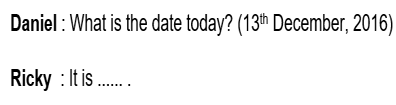 Choose the correct option to complete the dialogue.A) the thirteen of December, twenty-sixteen
B) the thirty of December, twenty-sixteenth
C) the third of December, twenty-sixty
D) the thirteenth of December, twenty-sixteen
E) the three of December, twenty-sixteen

CEVAPLAR: 1-C    2-D    3-C    4-E    5-D    6-C    7-B    8-E    9-E    10-D    11-B    12-A    13-D    14-B    15-B    16-E    17-A    18-A    19-A    20-C    
Soru 11Which of the following is the closest in meaning to the sentence given below? Samantha is into sci-fi films and she watches them everytime.A) Samantha prefers horror films to sci-fi films everytime.
B) Samantha likes sci-fi films and generally watches them.
C) Samantha doesn't like sci-fi films and never watches them.
D) She always watches sci-fi films, but doesn't like them much.
E) Samantha can't stand sci-fi films, so she doesn't watch them.

Soru 12Choose the correct option to complete the dialogue.Dave: I think modern machines and automatic equipment are taking over humans’ jobs. What’s your opinion about it, Alison?Alison: ...... Technology is creating more jobs than it is destroying.A) I don’t think so.
B) I totally agree with you.
C) Absolutely!
D) You’re right!
E) That’s a good point.

Soru 13Find the irrelevant sentence in the paragraph.(I) Jane is a very busy woman. (II) She gets up early in the morning and prepares breakfast. (III) She wakes her children up, then drives to work. (IV) Today she is really tired. (V) She works all day and feels exhausted at night.A) I
B) II
C) III
D) IV
E) V

Soru 14Which of the following is the closest in meaning to the sentence given below?  John hates walking, so he always takes the bus to work.A) John likes getting on the bus, so he doesn't walk to work.
B) John takes the bus to work everyday because he doesn't like walking.
C) John likes walking, so he always goes to work on foot.
D) He never goes to work because he doesn't like walking.
E) John prefers walking to taking the bus while going to work.

Soru 15Choose the correct option to complete the sentence.Mary lives with her parents so she can ...... see them.A) rarely
B) always
C) never
D) hardly ever
E) seldom

Soru 16Choose the correct option to complete the sentence.It rains too much in the Black Sea Region, so .....often occur in winter.A) earthquakes
B) volcanoes
C) hurricanes
D) avalanches
E) floods

Soru 17Which of the following is the closest in meaning to the sentence given below? Kangaroos mainly eat grass and plants and they reproduce once a year.A) Kangaroos usually feed on grass and plants and they give birth only once a year.
B) Kangaroos eat meat and they reproduce twice a year.
C) Kangaroos are herbivores and they give birth to three baby kangoroos.
D) Kangaroos feed on leaves and roots and they reproduce every three years.
E) Kangaroos eat meat and they reproduce every other year.
Soru 18Choose the correct option to complete the sentence.Jack hates horror films because they ...... .A) have unreal and frightening images
B) are interesting and enjoyable
C) teach many things about our universe
D) are entertaining enough to laugh
E) help him learn about different cultures

Soru 19Answer the following question according to the paragraph.There are some kinds of films, such as romantic comedies, musicals, action, war and horror films. Horror films are thrilling and full of fear. Romantic comedies are funny and entertaining. Action films are fast and gripping. Sometimes they cause excitement. War films are full of violence. Musicals are dull and slow.......  are very entertaining and  enjoyable to watch.A) Romantic comedies
B) Horror films
C) Action films
D) War films
E) Musicals
Soru 20Choose the correct option according to the table.